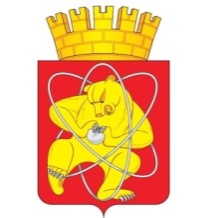 Муниципальное образование «Закрытое административно – территориальное образование  Железногорск Красноярского края»АДМИНИСТРАЦИЯ ЗАТО г.  ЖЕЛЕЗНОГОРСКПОСТАНОВЛЕНИЕ  05.10.2017                                                                                                                                                 1611 г. ЖелезногорскО внесении изменений в постановление Администрации ЗАТО                                   г. Железногорск  от 19.02.2015  № 302  «Об утверждении Положения о комиссии по оценке последствий принятия решения о реконструкции, модернизации, сдаче в аренду, об изменении назначения или о ликвидации объекта социальной инфраструктуры для детей, являющегося муниципальной собственностью ЗАТО Железногорск, а также о реорганизации или ликвидации муниципальных образовательных организаций ЗАТО Железногорск и (или) муниципальных организаций ЗАТО Железногорск, образующих социальную инфраструктуру для детей»       	В соответствии со статьей 13 Федерального закона от 24.07.1998 № 124-ФЗ «Об основных гарантиях прав ребенка», статьей 22 Федерального закона от 29.12.2012 № 273-ФЗ «Об образовании в Российской Федерации», постановлением Правительства Красноярского  края от  14.06.2012 № 275-п «Об утверждении порядка проведения оценки последствий принятия решения о реконструкции, модернизации, сдаче в аренду, об изменении назначения или о ликвидации объекта социальной инфраструктуры для детей, являющегося краевой или муниципальной собственностью, а также реорганизации или ликвидации краевых государственных образовательных организаций, муниципальных образовательных организаций и (или) краевых государственных организаций, муниципальных организаций, образующих социальную инфраструктуру для детей», распоряжением Администрации ЗАТО г. Железногорск от 21.09.2017 № 94 р-лс «Об изменении фамилии В.А. Смекаловой», Уставом ЗАТО Железногорск,ПОСТАНОВЛЯЮ:  	1.  Внести в постановление Администрации ЗАТО г. Железногорск от 19.02.2015 № 302 «Об утверждении Положения о комиссии по оценке последствий принятия решения о реконструкции, модернизации, сдаче в аренду, об изменении назначения или о ликвидации объекта социальной инфраструктуры для детей, являющегося муниципальной собственностью ЗАТО Железногорск, а также о реорганизации или ликвидации муниципальных образовательных организаций ЗАТО Железногорск и (или) муниципальных организаций ЗАТО Железногорск, образующих социальную инфраструктуру для детей» следующие изменения:	1.1.  В приложении № 2 к постановлению слова «Смекалова В.А. - ведущий специалист по аренде отдела аренды комитета по управлению муниципальным имуществом Администрации ЗАТО г. Железногорск» заменить словами «Лаурс В.А. - ведущий специалист по аренде отдела аренды комитета по управлению муниципальным имуществом Администрации ЗАТО г. Железногорск».2. Управлению делами Администрации ЗАТО г. Железногорск                         (Е.В. Андросова) довести до сведения населения настоящее постановление через газету «Город и горожане».3. Отделу общественных связей Администрации ЗАТО г. Железногорск                      (И.С. Пикалова) разместить настоящее постановление на официальном сайте муниципального образования «Закрытое административно-территориальное образование Железногорск Красноярского края» в информационно-телекоммуникационной сети «Интернет».4. Контроль над исполнением настоящего постановления возложить на заместителя Главы администрации ЗАТО г. Железногорск по социальным вопросам В.Ю. Фомаиди.5. Настоящее постановление вступает в силу после его официального опубликования. Исполняющий обязанностиГлавы администрации                                                                          ЗАТО г. Железногорск                                                                        С.Д. Проскурнин